ИНФОРМАЦИОННОЕ ПИСЬМОУважаемые коллеги!Приглашаем вас принять участие в III Международной научно-практической конференции «Актуальные проблемы геодезии, кадастра, рационального земле- и природопользования», которая организуется кафедрой геодезии и кадастровой деятельности и пройдет 22 ноября 2019 года в Тюменском индустриальном университете (ТИУ).На конференции планируется обсудить теоретические и практические вопросы рационального земле- и природопользования; геодезического и правового сопровождения землеустроительной и кадастровой деятельности; развития землеустроительной науки; методологии планирования развития устойчивых территорий муниципальных районов (земельно-имущественных комплексов); совершенствования методик и технологий кадастровой, геодезической и землеустроительной деятельности.Работа конференции будет организована по следующим направлениям и секциям:Секция 1 «Геодезия, картография, ГИС обеспечение геодезической деятельности»1. Геодезическое, картографическое обеспечение формирования и функционирования объектов недвижимости, включая сложные инженерные сооружения.2. Геоинформационные системы и технологии в землеустройстве, кадастре, геодезии, мониторинге и градостроительстве.Секция 2 «Землеустройство, кадастр, управление недвижимостью (земельно-имущественным комплексом)»1. Землеустройство, кадастр и мониторинг земель (рациональное земле- и природопользование).2. Оценка земли, недвижимости и земельно-имущественных комплексов.3. Экологические проблемы землепользования и обустройство территорий. 4. Формирование (образование) и управление земельно-имущественным комплексом (землепользованием).5. Кадастровая деятельность и учет недвижимости в фокусе перемен. 6. Геоинформационные системы и технологии в землеустройстве, кадастре, мониторинге и градостроительстве.Секция 3 Планирование развитием устойчивых земельно-имущественных комплексов1. Методология и практика планирования развитием устойчивых территорий (земельно-имущественных комплексов).2. Ландшафтно-экологические подходы к планированию и рациональной организации земель урбанизированных территорий.3. Территориальное развитие и планирование использования земель урбанизированных территорий.4. Рациональное недропользование и природоохранная деятельность К участию в конференции приглашаются ведущие ученые и специалисты-производственники в области геодезии, права, землеустройства, градостроительства и кадастровой деятельности, представители региональной исполнительной власти и муниципальных образований, преподаватели вузов, аспиранты, магистранты (в соавторстве с научным руководителем).Организационный взнос за участие в конференции не предусмотрен. Все расходы, связанные с проездом, проживанием, питанием оплачиваются участником за свой счет.Материалы конференции будут выпущены в виде электронного сборника научных трудов. Сборнику научных трудов присваиваются международные стандартные номера ISBN, УДК, ББК, авторские знаки, номера государственной регистрации. Сборник будет зарегистрирован в наукометрической базе РИНЦ (Российский индекс научного цитирования) и будет опубликован на сайте электронной библиотеки ЕLibrary.ru.К публикации принимаются научные статьи, соответствующие профилю конференции и отражающие результаты теоретических и экспериментальных исследований авторов. Содержание статей должно быть высокого качества с заявленной новизной исследования. Статьи будут опубликованы в авторской редакции. За формулировки и изложение текста несёт ответственность автор статьи. Оргкомитет оставляет за собой право отбора представленных материалов для публикации. В случае отклонения материалов оргкомитет не сообщает причины решения. При получении материалов по электронной почте оргкомитет в течение двух дней отправляет на указанную в регистрационной карте электронную почту авторов письмо «Материалы получены». Авторам, отправившим материалы по электронной почте и не получившим подтверждения от оргкомитета, просьба продублировать заявку.Участники конференции могут представлять, как индивидуально выполненные работы, так и работы, выполненные авторскими коллективами с количеством участников не более 3 человек. Для участия в конференции необходимо до 1 ноября 2019 года направить заявку на участие на электронную почту: giljovaln@tyuiu.ru (Гилёвой Л. Н. к.г.н., доценту кафедры геодезии и кадастровой деятельности).Рабочий язык конференции: русский, английский. Текст статьи, оформленный в соответствии с изложенными требованиями, принимается до 5 ноября 2019 года. Форма заявки и правила оформления рукописи даны в  информационном письме. Планируется издание сборники в 2019 году.Место проведения конференции: Тюменский индустриальный университет (ТИУ), Институт сервиса и отраслевого управления – Тюмень, ул. Володарского,56, ауд. 114 (первый этаж).НАУЧНО-ОРГАНИЗАЦИОННЫЙ КОМИТЕТ КОНФЕРЕНЦИИЗАЗУЛЯ Юрий Владимирович, к.т.н., директор Института сервиса и отраслевого управления, канд. техн. наук, доцент, Тюменский индустриальный университет (г.Тюмень)КРЯХТУНОВ Александр Викторович, зав.кафедрой геодезии и кадастровой деятельности, канд. экон. наук, доцент, Тюменский индустриальный университет (г.Тюмень)ЧЕРНЫХ Елена Германовна, доцент кафедры геодезии и кадастровой деятельности канд. экон. наук, Тюменский индустриальный университет (г.Тюмень)МАКЕНОВА Сауле Кожаповна, канд. с.-х. наук, доцент, Казахский агротехнический университет им. С. Сейфуллина, г. Астана. ТОЛСТОВ Владимир  Борисович, генеральный директор ООО НПФ «Сфера-Т», судебный эксперт по кадастровой, землеустроительной и градостроительной деятельности.БАКЛАНОВ Сергей Иванович, генеральный директор ООО «Земельно-кадастровый центр».АВДЕЕВ Денис Александрович - главный специалист отдела обеспечения развития территорий Управления градостроительной политики Главного управления строительства Тюменской области (г.Тюмень)ОЛЕЙНИК Анатолий Михайлович, доцент кафедры геодезии и кадастровой деятельности, канд. техн. наук. ПОДКОВЫРОВА Марина Анатольевна, доцент кафедры геодезии и кадастровой деятельности, канд. с.-х. наук.Секретариат конференции: Гилёва Л. Н. к.г.н.,  доцент кафедры геодезии и кадастровой деятельности,  e–mail: giljovaln@tyuiu.ruПайвина Д. Д. магистрант кафедры геодезии и кадастровой деятельности,  e–mail: payvinadd@gmail.comЗАЯВКАна участие во III Международной научно-практической конференции ТИУ «Актуальные проблемы геодезии, кадастра, рационального земле- и природопользования»Заявка заполняется и высылается отдельным файлом.Файлы необходимо назвать следующим образом: Фамилия И.О. - Заявка Фамилия И.О. - Секция 2 – статья – Методика (файл следует назвать по фамилии автора (первого автора), затем прописывается № секции и первое слово названия статьи)ТРЕБОВАНИЯ К ОФОРМЛЕНИЮ научной статьи III Международной научно-практической конференции ТИУ «Актуальные проблемы геодезии, кадастра, рационального земле- и природопользования»Статья может быть издана только на одном языке – русском или английском. Объём статьи не более 7 страниц. Статья в виде файла (c указанием в теме письма названия конференции) в формате MS WORD WINDOWS-2007/2010.В связи с тем, что сборник включен в систему РИНЦ, сведения об авторах, библиографические списки должны быть оформлены строго по образцу согласно действующим требованиям.Все статьи проходят проверку на АнтиПлагиат, оригинальность текста не менее 65 %. Оргкомитет оставляет за собой право отклонять материалы, не удовлетворяющие перечисленным требованиям, правилам оформления и срокам отправления (не позднее 5 ноября 2019 года).До 5 ноября 2019 г. – формирование программы конференции; рассылка Оргкомитетом оповещений авторам заявок о принятых тезисов докладов;6 ноября 2019 г. – размещение программы конференции на сайте ТИУ.СТРУКТУРА НАУЧНОЙ СТАТЬИ (ЕЁ СОДЕРЖАТЕЛЬНОЙ ЧАСТИ)Цель и методика исследования (четко сформулированные цели, задачи, предлагаемая методика исследования).Результаты исследования (возможно использовать подразделы, в которых раскрываются методы исследования и основные результаты).Выводы и рекомендации (обосновываются выводы и указываются возможные направления по усовершенствованию действующих методик, технологий и т.д.).ПРАВИЛА ОФОРМЛЕНИЯ МАТЕРИАЛА НАУЧНОЙ СТАТЬИФормат листа, используемый для написания статьи, – А4,  поля – слева и справа – 2,5 см, сверху – 2 см, снизу – 3 см.Размер шрифта – 14; междустрочный интервал – одинарный; шрифт Times New Roman– прямой; выравнивание по ширине листа.Необходимо установить автоматическую расстановку переносов.Мелкий шрифт (11-го или 12-го кегля) в случае необходимости допускается только в таблицах.Абзацный отступ должен быть одинаковым для всего текста - 1,25.Иллюстрации и таблицы не должны выходить за поля документа.Названия рисунков размещаются под рисунками с выравниванием по центру.Названия таблиц размещаются над таблицами: номер таблицы, название, выравнивание по центру.Иллюстрации, приведенные в статье, должны быть высокого качества, хорошо читаемыми и представлены в одном файле с текстом статьи. Не допускается применение фоновых рисунков и заливки в схемах и таблицах. Словесные надписи и числа на иллюстрациях должны иметь размер шрифта 12 пт.Элементы составных изображений и изображений, созданных из автофигур Microsoft Word, должны быть связаны во избежание потери при верстке каких-либо их составляющих.Формулы, набранные в редакторе формул Microsoft Equation 3.0, должны иметь кегль – 14, кегль индексов – 10.Не допускается применение выделений в тексте статьи  в виде жирного шрифта, курсива и т. п.Библиографический список может быть построен как в алфавитном порядке, так и в порядке упоминания в тексте статьи. В основном тексте указание на источник, помещенный в библиографическом списке, дается в квадратных скобках.Источники в библиографическом списке оформляются в соответствии с действующими требованиями. Шрифт Times New Roman, размер – 14, автоматическая нумерация.Заголовок «СПИСОК ЛИТЕРАТУРЫ» набирается шрифтом Times New Roman, размер – 14, прописными буквами, с форматированием по центру. ПРАВИЛА ОФОРМЛЕНИЯ ТЕКСТА3.1. В начале статьи указывается номер по Универсальной десятичной классификации (УДК), (шрифт Times New Roman 12 пунктов, без абзацного отступа). Справочник по УДК можно найти по ссылке http://teacode.com/online/udc/ 3.2. После УДК – пустая строка.3.3. Заглавие статьи набирается шрифтом Times New Roman, полужирным, размер – 14, прописными буквами с форматированием по центру, без абзацного отступа.3.4. После заглавия статьи – пустая строка.3.5. Следующей строкой приводятся сведения об авторе (авторах): имя, отчество, фамилия полностью набирается шрифтом Times New Roman, размер – 14, полужирным, курсивом, без абзацного отступа, выравнивание по правому краю. На следующей строке полное название места работы, его почтовый адрес, ученая степень, ученое звание, должность, адрес электронной почты – шрифт Times New Roman, размер – 14, без абзацного отступа. Сведения об авторах разделяются пустой строкой.После сведений об авторе (авторах) – пустая строка.Далее помещается аннотация статьи на русском языке (не более 500 знаков с пробелами), следующей строкой ключевые слова (шрифтом Times New Roman, размер – 14, абзацный отступ – 1,25).После текста аннотации – пустая строка.Далее прописываются ключевые слова (4-8 слов или словосочетаний).Через строку размешается заглавие статьи, сведения об авторах, аннотация статьи и ключевые слова на английском языке – шрифт Times New Roman, размер – 14, абзацный отступ –1,25.Далее следует текст статьи.После текста статьи пустая строка.После пустой строки - СПИСОК ЛИТЕРАТУРЫСМ. ОБРАЗЕЦ ОФОРМЛЕНИЯ СТАТЬИ В СБОРНИК НАУЧНЫХ СТАТЕЙ III МЕЖДУНАРОДНОЙ НАУЧНО-ПРАКТИЧЕСКОЙ КОНФЕРЕНЦИИ ТИУ УДК 528.482:65.07СОВЕРШЕНСТВОВАНИЕ ПЛАНИРОВАНИЯ ИНЖЕНЕРНО-ГЕОДЕЗИЧЕСКИХ РАБОТ С ПОМОЩЬЮПРОГРАММНОГО ПРОДУКТА WUNDERLISTОлейник Анатолий Михайловичканд. тех. наук, заведующий кафедрой кадастра и геоинформационных систем, Тюменский индустриальный университет, г.ТюменьE-mail: oleynik_an@mail.ruШляхтин Иван Анатольевичинженер-геодезист, Строительное Управление «Мостострой-11», г.ТюменьE-mail: FallenFaith@yandex.ruАННОТАЦИЯВ статье рассмотрено применение программного продукта Wunderlist для планирования комплекса инженерно-геодезических работ на строительной площадке. Приведен пример создания папок, списков, задач, подзадач в Wunderlist при создании геодезической разбивочной основы на строительной площадке.Ключевые слова: организация, планирование, инженерно-геодезические работы, геодезическая служба, программный продукт Wunderlist.IMPROVEMENT OF PLANNING ENGINEERING-GEODESIC WORKS WITH THE WUNDERLIS SOFTWARE PRODUCTOleynik Anatoliy MikhaylovichPhD in Engineering, Head of the Department of Cadastre and Geoinformation Systems, Industrial University of Tyumen,TyumenE-mail: oleynik_an@mail.ruShlyakhtin Ivan AnatolyevichEngineer-geodesist of Construction Management «Mostostroy-11», TyumenE-mail: FallenFaith@yandex.ruABSTRACTThe article discusses the application of Wunderlist software for the planning of a complex of engineering and geodetic works on the construction site. An example of creating folders, lists, tasks, sub-tasks in Wunderlist is given when creating a geodetic center base on a construction site.Keyword: organization, planning, engineering and geodetic work, geodetic service, software product Wunderlist.Текстовый материал……………………………………………………ПРИМЕР ССЫЛКИ НА РИСУНОК, ОФОРМЛЕНИЕ РИСУНКАПеречисленные функциональные возможности на рисунке 1 позволяют адаптировать Wunderlist для планирования и организации всего комплекса инженерно-геодезических работ и решения конкретных ежедневных геодезических задач на строительной площадке (рисунок 2).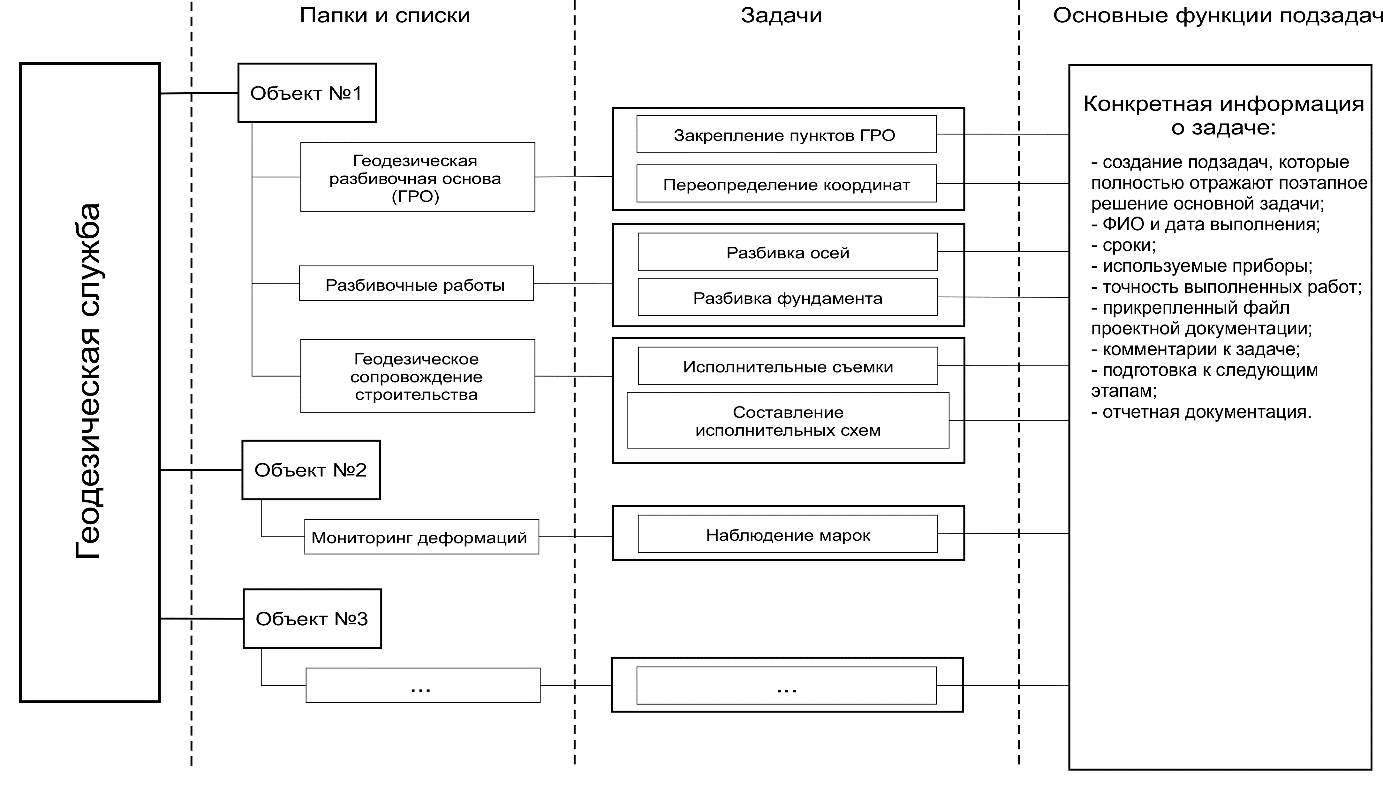 Рисунок 2 – Планирование геодезических задач в WunderlistПРИМЕР ССЫЛКИ  НА ТАБЛИЦУ, ОФОРМЛЕНИЕ ТАБЛИЦЫВ таблице 1 представлены характеристики лазерного сканера [3].Таблица 1 – Характеристики сканера Leica ScanStation P40ПРИМЕР ОФОРМЛЕНИЯ ФОРМУЛЫОсновополагающую формулу разработанной методики можно представить как (1):,                                                       (1)где  - удельный показатель стоимости земельных участков, предназначенных для добычи полезных ископаемых; - удельный показатель стоимости земельных участков категории земельных промышленности и иного назначения для размещения промышленных объектов широкого назначения; - коэффициент для земельных участков для добычи полезных ископаемых. При этом:,                                                                (2)где  – коэффициент для земельных участков для добычи полезных ископаемых; – коэффициент, учитывающий превышение рентабельности деятельности по добычи полезных ископаемых над рентабельностью иных отраслей промышленности; – балльный показатель с учетом ранга, отражающий индивидуальные характеристики объекта.СПИСОК ЛИТЕРАТУРЫ1. Беспалов, Н. А. Организация, планирование и управление геодезическим производством: учебник / Н. А. Беспалов, И. Ю. Васютинский, В. А. Иванова. – Москва: Недра, 1986. – 373 c.2. Олейник, А. М. Основные принципы формирования геодезического мониторинга газодобывающих комплексов севера Западной Сибири / А. М. Олейник. - Геодезия и картография, 2008. - № 7. – С. 19 - 25.3. Олейник, А. М. Геодезический мониторинг геотехнических систем добычи и транспортировки газа в условиях распространения многолетнемерзлых грунтов: теория и практика: Монография / А.М. Олейник. - Тюмень, 2011. – 356 с.4. Wunderlist [Электронный ресурс]. - Режим доступа: https://www.wunderlist.com/ru/.5. Noss, R. F. Nodes, Networks, and MUMs: Preserving diversity at all scales / R. F. Noss, L. D. Harris // Environmental Management. - 2006. - № 10. - P. 299 - 309.6. О территориях традиционного природопользования коренных малочисленных народов Севера, Сибири и Дальнего Востока Российской Федерации: федеральный закон № 4 - ФЗ от 07.05.2001г. (с изм. и доп. от 26 июня 2007 г. № 118-ФЗ) [Электронный ресурс]. – Режим доступа: http://www.consultant.ru.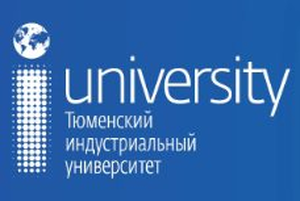 III Международная научно-практическая конференция «Актуальные проблемы геодезии, кадастра, рационального земле- и природопользования»ФамилияИмяОтчествоНазвание организацииДолжность Ученое звание, степеньДолжностьМесто работы (город, полное название вуза,кафедры)Адрес места работыТелефонE-mailСекцияТема докладаФорма участия(нужное подчеркнуть)очное участие (выступление и публикация в сборнике статей с размещением в РИНЦ);участие в качестве слушателя;заочное участие (публикация) только для иногородних  участников СКО измерения гор. угла, ʺСКО измерения верт. угла, ʺСКО измерения расстояний, ммТочность компенсатора, ʺ881,2 + 10ppm1,5